6464dialoguePiaf1Édith Gassion est une chanteuse très connue. Elle est née le 19 décembre 1915 à Paris. Quand elle est jeune elle est très pauvre. Elle n’a pas beaucoup d’argent. Son père travaille dans un cirque mais il boit beaucoup d’alcool. Édith et sa sœur chantent dans les rues de Paris pour gagner un peu d’argent. Un jour, un homme passe dans la rue et entend Édith chanter. Il trouve qu’elle chante tellement bien qu’il veut qu’elle chante dans son cabaret. Il trouve aussi qu’elle ressemble à un petit oiseau, un piaf, alors il dit qu’il veut l’appeler Piaf. Édith Piaf va faire une carrière extraordinaire et elle va être célèbre dans le monde entier. Elle se marie trois fois. Elle a une petite fille, Marcelle, qui est morte à l’âge de 3 ans. Dans les années 50 elle a une relation amoureuse avec le grand boxeur français Marcel Cerdan. Pour Édith c’est une grande catastrophe quand il est mort dans un accident d’avion en 1959. À la fin de sa vie, Édith est très malade et très fragile. Elle se drogue et elle prend beaucoup de médicaments. Son meilleur ami pour toujours s’appelle Jean Cocteau, un écrivain français. Édith se remarie pour la troisième fois en 1962 avec un Grec, Theophanis Lamboukas. Le 10 octobre 1963 Édith s’éteint. Selon la légende, son meilleur ami jean Cocteau est tellement malheureux qu’il meurt le lendemain, le 11 octobre. Édith Piaf a chanté des chansons comme: “Non, je ne regrette rien”, “La vie en rose”, “L’hymne à l’amour”, “Mon légionnaire”, “Padam...padam”. Elle est l’une des chanteuses les plus célèbres.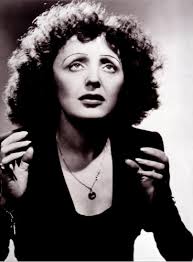 